Na temelju članka 34. stavka 1. točke 3. Statuta Općine Matulji („Službene novine Primorsko – goranske županije“, broj 26/09, 38/09, 8/13, 17/14, 29/14 i 39/15)Sazivam3. sjednicu Odbora za proračun i financije, kapitalne projekte i strateški razvoj Općinskog vijeća Općine Matulji, koja će se održati dana 23.10.2017. godine (ponedjeljak) s početkom u 19:00 sati u prostorijama Općine Matulji.Za sjednicu predlažem slijedeći:Dnevni red	1. Razmatranje materijala za 5. sjednicu Općinskog vijeća Općine Matulji koja će se održati 24.10.2017.-Prijedlog Odluke o osnivanju Stručnog povjerenstva za daljnje aktivnosti vezane za nastavak projekta MIKLAVIJA	2.Razmatranje materijala za 6. sjednicu Općinskog vijeća Općine Matulji koja će se održati 26.10.2017. sa slijedećim materijalima:a)    Prijedlog Odluke o izmjeni Odluke o raspodjeli rezultata poslovanja za 2016. godinub)  Prijedlog II. Izmjene i dopune Programa održavanja komunalne infrastrukture za 2017. godinu.c.) Prijedlog II. Izmjene i dopune Programa gradnje objekata i uređaja komunalne infrastrukture za 2017. godinud.) Prijedlog I. Izmjena i dopuna Proračuna Općine Matulji za 2017. godinu i Projekcije za 2018.-2019. godinue)   Izvješće o korištenju proračunskih zaliha od srpnja do rujna 2017.	Predsjednik Odbora za proračun i financije,kapitalne projekte i strateški razvoj	Željko Grbac,oec.Dostaviti:1. članovima, svima2. Općinskom načelniku Mariu Ćikoviću, ovdje3. zamjenicima Općinskog načelnika Eni Šebalj i Bruni Frlanu, ovdje4. Voditeljici Odsjeka za proračun i financije, Heleni Stanić, ovdje5. Voditelju  Odsjeka za komunalni sustav Ronaldu Puhariću, ovdje6. Pismohrana, ovdje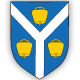 OPĆINA MATULJIOPĆINSKO VIJEĆEODBOR ZA PRORAČUNFINANCIJE I STRATEŠKIRAZVOJOPĆINA MATULJIOPĆINSKO VIJEĆEODBOR ZA PRORAČUNFINANCIJE I STRATEŠKIRAZVOJKLASA:   021-05/17-01/0005 URBROJ: 2156/04-01-3-02-17-0016 Matulji, 18.10.2017 KLASA:   021-05/17-01/0005 URBROJ: 2156/04-01-3-02-17-0016 Matulji, 18.10.2017 